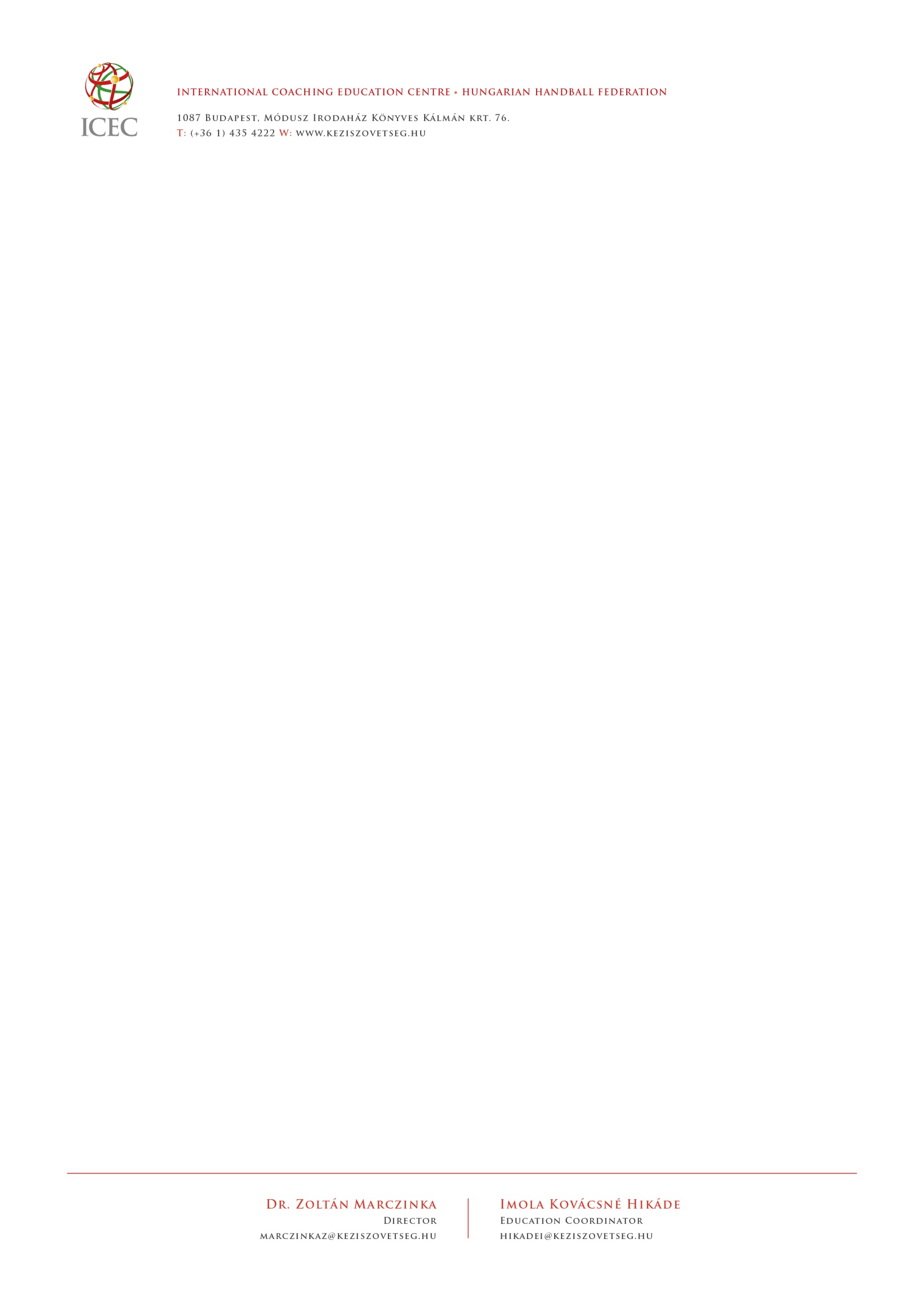 Registration FormAnnual Coaching Seminar - HUN 2017Name: E-mail:Telephone:Address:1. Accommodation(please mark):I would like a single room         a double room         accommodation.If you would like a double room please name the person you would like to share with.Name:2. Payment:Name of recipient:	MAGYAR KÉZILABDA SZÖVETSÉGName of bank:	K&H BANK ZRT.Bank Address:	H-1095 BUDAPEST, Lechner Ödön fasor 9.Account number:	1040 8007 2629 1082 4884 0000IBAN:			HU90 1040 8007 2629 1082 4884 0000SWIFT:		OKHBHUHB3. Invoice details:Name:Address:EU Tax number (clubs, companies):